　　　　　　　ちどり幼稚園　　　　　　　　　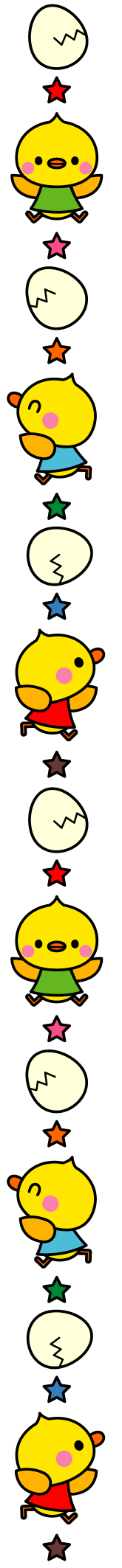 日活動４月２0日（水）はじめましての会　パペット劇・チューリップ作り･絵本28日（木）モンテッソーリ教育を体験しよう！①5月10日（火）園庭であそぼう！（砂場あそび）　　　　18日（水）ビオトープであそぼう！　　　　31日（火）　　　　　　　探検ごっこ　虫めがね作り　　6月　7日（火）モンテッソーリ教育を体験しよう！②　　　　18日（土）ちどりっこフェスタ（受付９：００～１１：３０）　　　　23日（木）小麦粉ねんどであそぼう！　　　　30日（木）牛乳パックを使って遊ぼう！　　7月　6日（水）七夕飾りを作ろう！１3日（水）砂場で水遊びをしよう！23日（土）夏まつり28日（木）みずあそび8月　4日（木）プールあそび26日（金）プールあそび9月　6日（火）モンテッソーリ教育を体験しよう！③22日（木）マラカスを作ってあそぼう！　１０月　1日（土）運動会　雨天順延　　　　　６日（木）運動会ごっこ　　　　19日（水）モンテッソーリ教育を体験しよう！④　　　　31日（月）ハロウィンごっこ　１１月　8日（火）いもほり体験　　　　１6日（水）バルーンあそび　１２月14日（水）もちつき大会　　　　21日（水）クリスマス会　　１月１９日（木）モンテッソーリ教育を体験しよう！⑤　　　　３１日（火）れんげさんとあそぼう　　２月　３日（金）まめまき大会　　　　２１日（火）お楽しみ会